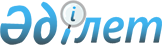 Есенгелді ауылдық округі Пахотное ауылының аумағында орналасқан "Амантай" шаруа қожалығына шектеу іс-шараларын белгілеу туралы
					
			Күшін жойған
			
			
		
					Қарағанды облысы Абай ауданының әкімдігінің 2018 жылғы 18 шілдедегі № 28/01 қаулысы. Қарағанды облысының Әділет департаментінде 2018 жылғы 18 шілдеде № 4878 болып тіркелді. Күші жойылды - Қарағанды облысы Абай ауданының әкімдігінің 2019 жылғы 15 шілдедегі № 27/01 қаулысымен
      Ескерту. Күші жойылды - Қарағанды облысы Абай ауданының әкімдігінің 15.07.2019 № 27/01 (алғаш ресми жарияланған күнінен бастап қолданысқа енгізіледі) қаулысымен.
      Қазақстан Республикасының 2001 жылғы 23 қаңтардағы "Қазақстан Республикасындағы жергілікті мемлекеттік басқару және өзін-өзі басқару туралы" Заңының 31 бабының 1 тармағының 18) тармақшасына, Қазақстан Республикасының 2002 жылғы 10 шілдедегі "Ветеринария туралы" Заңының 10 бабының 2 тармағының 9) тармақшасына сәйкес, Абай ауданының бас мемлекеттік ветеринариялық-санитариялық инспекторының 2018 жылғы 21 маусымдағы № 07-1-1-24/85 ұсынысының негізінде Абай ауданының әкімдігі ҚАУЛЫ ЕТЕДІ:
      1. Ірі қара малы арасында бруцеллез ауруының шығуына байланысты Есенгелді ауылдық округі Пахотное ауылының аумағында орналасқан "Амантай" шаруа қожалығына шектеу іс-шаралары белгіленсін.
      2. Ветеринариялық-санитариялық, сауықтыру және шектеу іс-шаралары Қазақстан Республикасының қолданыстағы заңңамасына сәйкес өткізілсін.
      3. Осы қаулының орындалуын бақылау аудан әкімінің жетекшілік ететін орынбасарына жүктелсін.
      4. Осы қаулы оның алғаш ресми жарияланған күнінен бастап қолданысқа енгізіледі.
					© 2012. Қазақстан Республикасы Әділет министрлігінің «Қазақстан Республикасының Заңнама және құқықтық ақпарат институты» ШЖҚ РМК
				
      Абай ауданы әкімінің
міндетін атқарушы

М. Мағзин
